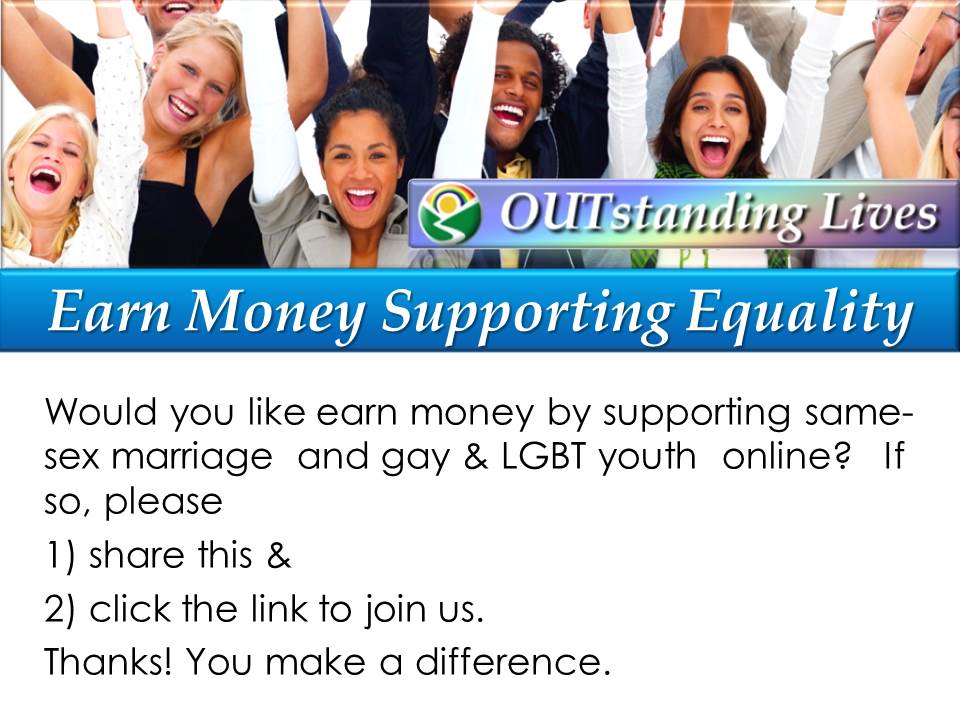 Easy Preparation (10-20 minutes):  Click to sign up for your affiliate linkCopy your affiliate link (select it and press control “c”).Save your affiliate link in a Word file called “Outstanding Lives Affiliate”Register for a paypal account using the same email you used to register for your affiliate linkDaily 5 Minutes to FreedomChoose a pic and/or sloganPost your pic, text and your affiliate link on your favourite social networks and for facebook groups for LGBT people and/or entrepreneursCheck your affiliate information and/or email for payments to your accountEnjoy your money & great feeling because you are making a difference!To Save Time, You Can…Right-click on your favourite OUTstanding Lives.org pics below and save them to your Word file called “Outstanding Lives Affiliate”Copy your favourite text intros and save them to a Word file called “Outstanding Lives Affiliate”